Liebe Schülerinnen und Schüler!Dies ist das Hilfeheft zur Station . Ihr könnt es nutzen, wenn ihr bei einer Aufgabe Schwierigkeiten habt.Falls es mehrere Hinweise zu einer Aufgabe gibt, dann könnt ihr dies am Pfeil  erkennen. Benutzt bitte immer nur so viele Hilfestellungen, wie ihr benötigt, um selbst weiterzukommen.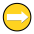 Viel Erfolg!Das Mathematik-Labor-TeamInhaltsverzeichnisHilfe zu 	SeiteAufgabenteil 1.1	3Aufgabenteil 1.2	7Aufgabenteil 1.4	9Aufgabenteil 2.1…………………………………..11Aufgabenteil 2.2	 17Aufgabenteil 3.1	 19Aufgabenteil 5.2	23Aufgabenteil 5.3	25Aufgabenteil 5.4	27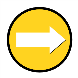 Aufgabe 1.2
Ein möglicher Anfang könnte so aussehen: 
G1 = b + b + c + c… Aufgabe 1.4
Ein möglicher Anfang könnte so aussehen: 
70 + 70 + 100 + 100 + … Aufgabe 2.1
Gegenüberliegende Seiten eines Rechtecks sind gleich lang. 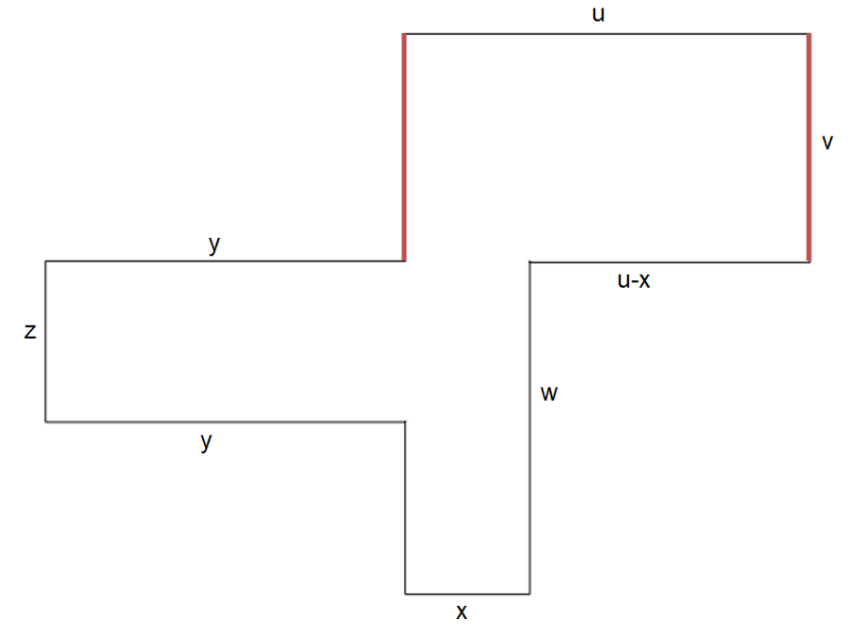 Die blaue Strecke lässt sich mit Hilfe der beiden orangenen Strecken angeben. 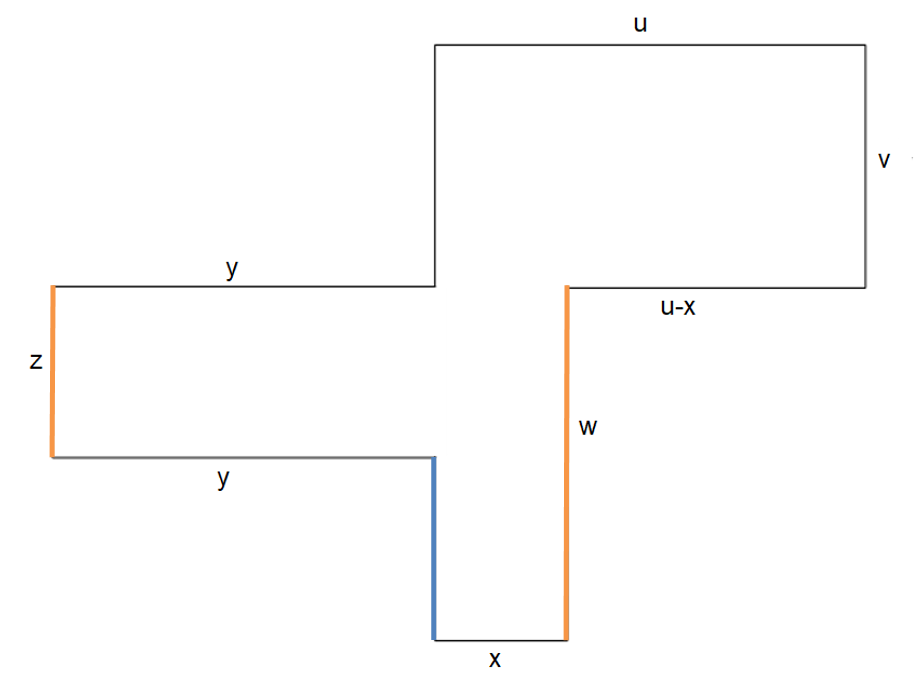 Ein möglicher Anfang könnte so aussehen: 
U = y + z + y + …Aufgabe 2.2 
Setzte die angegeben Werte für u, v, w, x, y, und z (u = 100, v = 70 usw.) in eure Formel aus Aufgabe 2.1 ein. Aufgabe 3.1
Versucht zwei verschiedene Formen aus der gegebenen Formel zu zeichnen. Die Variablen könnt ihr beliebig lang zeichnen. Die einzelnen Längen können auch „schräg“ mit einander verbunden werden. Beispielsweise so: Aufgabe 5.2
Teilt alle Preise einschließlich der Variable durch 2 und addiert am Ende 2 dazu.   Aufgabe 5.3Tragt die Terme aus 5.1 und 5.2 wie folgt ein:Setzt nun für euer „e“ (Eispreis) die jeweiligen Zahlen aus Spalte 1 ein (bspw: 4+2+2+1=9)Aufgabe 5.4
Überlegt für welchen Wert die Terme aus Aufgabe 5.1 und aus Aufgabe 5.2 eine Differenz von 3 haben.  Mathematik-Labor „Mathe ist mehr“
RPTU Kaiserslautern-LandauInstitut für MathematikDidaktik der Mathematik (Sekundarstufen)Fortstraße 776829 Landau
https://mathe-labor.deZusammengestellt von: Betreut von:Variante Veröffentlicht am:14.03.2018StationTeil HilfeheftEispreis (in €)Term 5.1: 4+2+2+eTerm 5.2: 2+1+1+e/2+21234